ПриложениеОПЕРАТИВНЫЙ ЕЖЕДНЕВНЫЙ ПРОГНОЗвозникновения чрезвычайных ситуаций на территорииРоссийской Федерации на 07 февраля 2023 г.ДАЛЬНЕВОСТОЧНЫЙ ФОПрогноз опасных и неблагоприятных метеорологических условийМетеорологическая обстановкаМестами на территории округа снег, гололедица, туман. На восточном побережье Камчатского края сильный снег, метель. В Камчатском крае, на юге Магаданской области, на востоке Чукотского АО, на севере Курильских островов сильный ветер с порывами 15-20м/с. Температура в Республике Саха (Якутия) -45…40°, в Амурской, Магаданской областях --40…35°, в Хабаровском крае, Чукотском АО -35…-30, в Забайкальском крае, на севере Камчатского края, Еврейской АО -30…-25°. 1.2.Гидрологическая обстановка: Японское море, Татарский пролив высота волн 1-2м (4 балла).Охотское море высота волн 2-3.5м (5 баллов).Берингово море высота волн 2-3.5м (5 баллов).2. Прогноз ЧСПриродные и природно-техногенные ЧСПовышается вероятность возникновения чрезвычайных ситуаций «нарушение условий жизнедеятельности населения» в Камчатском крае, на юге Магаданской области, на востоке Чукотского АО, на севере Курильских островов, связанных с повреждением (обрывом) ЛЭП и линий связи, обрушением слабо укрепленных конструкций (Источник ЧС – сильный порывистый ветер).Существует высокая вероятность ЧС, связанных с затруднением в движении автотранспорта, перекрытием трасс для движения и увеличением количества ДТП на автодорогах федерального, регионального и местного значения, а также в работе аэропортов и вертолетных площадок на территории округа (Источник ЧС –   гололедица, туман), на восточном побережье Камчатского края (Источник ЧС – сильный снег, метель).Сохраняется высокий риск обрушения кровли зданий и сооружений, сход снега и ледовых образований на людей и припаркованные рядом автомобили (Источник ЧС – значительное накопление снега на крышах зданий, строений, сооружений).Наибольший риск провалов людей и техники под лед сохраняется на водных объектах на всей территории округа. На озерах, водохранилищах, реках, акваториях морей в связи с неустойчивым ледообразованием повышается вероятность отрыва ледовых полей с рыбаками любителями.Повышается вероятность возникновения чрезвычайных ситуаций и происшествий в Республике Саха (Якутия), в Амурской, Магаданской областях, в Хабаровском крае, Чукотском АО, в Забайкальском крае, на севере Камчатского края, Еврейской АО, связанных с нарушением в работе на коммунальных системах жизнеобеспечения, путепроводах горячего и холодного водоснабжения, электросетях, трансформаторных подстанциях, ж/д транспорта в результате деформации железнодорожного полотна, которое может привести к авариям при прохождении пассажирских и грузовых составов (Источник ЧС – низкие температуры воздуха).Возникает вероятность происшествий и чрезвычайных ситуаций в связи с перекрытием дорог, нарушением работы транспорта, повреждением зданий и сооружений, нарушением работы систем жизнеобеспечения населения, угрозой населению, вызванных сходом снежных лавин в горных и лавиноопасных районах Республики Бурятия, Магаданской, Сахалинской областей, Камчатского и Забайкальского краёв, Чукотского АО (Источник ЧС – сход снежных лавин, высота снежного покрова 30 см и более).2.2. Техногенные ЧС 	Прогнозируется вероятность возникновения чрезвычайных ситуаций 
локального уровня, связанных с авариями в работе систем коммунального жизнеобеспечения, а также риск возникновения техногенных пожаров (в т.ч. взрывов бытового газа, газовых баллонов), бытовых пожаров (в т.ч. результате обогрева за счет включенных газовых конфорок), в частном секторе с использованием печного отопления на территории округа (Источник ЧС – понижение температуры воздуха, износ оборудования, нарушение и несоблюдение производственно-технологических норм и правил эксплуатации газового оборудования, не соблюдение правил пожарной безопасности).СИБИРСКИЙ ФОПрогноз опасных и неблагоприятных метеорологических условийМетеорологическая обстановкаМестами на территории округа снег, гололедица, туман. На западе Таймыра сильный ветер с порывами 15-20 м/с. Температура на Таймыре -35…-30о, в Республике Тыва, Эвенкийском МР -30…-25о, Гидрологическая обстановкаНа реках округа возможны колебания уровней воды. В период ледостава, на реках и водоемах округа возможно образование наледи и зажорных явлений, что может привести к подтоплению низменных участков местности, выхода воды и снежно-ледовых масс на пойму.Повышение уровня воды (на 31 см) вследствие сбросов воды Саяно-Шушенской ГЭС наблюдалось на р. Енисей у с. Подсинее (Республика Хакасия).Прогноз ЧСПриродные и природно-техногенные ЧСПовышается вероятность возникновения чрезвычайных ситуаций «нарушение условий жизнедеятельности населения» на западе Таймыра, связанных с повреждением (обрывом) ЛЭП и линий связи, обрушением слабо укрепленных конструкций (Источник ЧС – сильный порывистый ветер).Существует высокая вероятность ЧС, связанных с затруднением в движении автотранспорта, перекрытием трасс для движения и увеличением количества ДТП на автодорогах федерального, регионального и местного значения, а также в работе аэропортов и вертолетных площадок на территории округа (Источник ЧС – снег, гололедица, туман, гололедица). Сохраняется высокий риск обрушения кровли зданий и сооружений, сход снега и ледовых образований на людей и припаркованные рядом автомобили (Источник ЧС – значительное накопление снега на крышах зданий, строений, сооружений).Наибольший риск провалов людей и техники под лед сохраняется на водных объектах на всей территории округа. На озерах, водохранилищах, реках и других водоемах в связи с неустойчивым ледообразованием повышается вероятность отрыва ледовых полей с рыбаками любителями.Повышается вероятность возникновения чрезвычайных ситуаций и происшествий на Таймыре, в Республике Тыва, Эвенкийском МР, связанных с нарушением в работе на коммунальных системах жизнеобеспечения, путепроводах горячего и холодного водоснабжения, электросетях, трансформаторных подстанциях, ж/д транспорта в результате деформации железнодорожного полотна, которое может привести к авариям при прохождении пассажирских и грузовых составов (Источник ЧС – низкие температуры воздуха).Возникает вероятность происшествий и чрезвычайных ситуаций в связи с перекрытием дорог, нарушением работы транспорта, повреждением зданий и сооружений, нарушением работы систем жизнеобеспечения населения, угрозой населению, вызванных сходом снежных лавин в горных и лавиноопасных районах республик Алтай, Тыва, Хакасия, Красноярского края, Иркутской, Кемеровской областей (Источник ЧС – сход снежных лавин, высота снега 30 см и более).2.2. Техногенные ЧС Прогнозируется вероятность возникновения чрезвычайных ситуаций 
локального уровня, связанных с авариями в работе систем коммунального жизнеобеспечения, а также риск возникновения техногенных пожаров (в т.ч. взрывов бытового газа, газовых баллонов), бытовых пожаров (в т.ч. результате обогрева за счет включенных газовых конфорок), в частном секторе с использованием печного отопления на территории округа (Источник ЧС – понижение температуры воздуха, износ оборудования, нарушение и несоблюдение производственно-технологических норм и правил эксплуатации газового оборудования, не соблюдение правил пожарной безопасности).УРАЛЬСКИЙ ФО1. Прогноз опасных и неблагоприятных метеорологических условийМетеорологическая обстановкаНа юге округа гололедица, туман. На западе Ямало-Ненецкого АО сильный снег, метель. Ветер на западе Ямало-Ненецком АО сильный ветер с порывами 15-20 м/с. 2. Прогноз ЧС2.1. Природные и природно-техногенные ЧС  Повышается вероятность возникновения чрезвычайных ситуаций «нарушение условий жизнедеятельности населения» на западе Ямало-Ненецкого АО, связанных с повреждением (обрывом) ЛЭП и линий связи, обрушением слабо укрепленных конструкций (Источник ЧС – сильный порывистый ветер).Существует высокая вероятность ЧС, связанных с затруднением в движении автотранспорта, перекрытием трасс для движения и увеличением количества ДТП на автодорогах федерального, регионального и местного значения, а также в работе аэропортов и вертолетных площадок на юге округа (Источник ЧС – гололедица, туман).Сохраняется высокий риск обрушения кровли зданий и сооружений, сход снега и ледовых образований на людей и припаркованные рядом автомобили (Источник ЧС – значительное накопление снега на крышах зданий, строений, сооружений).Наибольший риск провалов людей и техники под лед сохраняется на водных объектах на всей территории округа. На озерах, водохранилищах, реках и других водоемах в связи с неустойчивым ледообразованием повышается вероятность отрыва ледовых полей с рыбаками любителями.Возникают риски происшествий на территории Челябинской  области, вызванных повреждением опор ЛЭП, перекрытием автомобильных и железных дорог, разрушением объектов инфраструктуры и нарушением жизнеобеспечения населения (Источник ЧС – техногенная и антропогенная деятельность).2.2. Техногенные ЧСПрогнозируется вероятность возникновения чрезвычайных ситуаций 
локального уровня, связанных с авариями в работе систем коммунального жизнеобеспечения, а также риск возникновения техногенных пожаров (в т.ч. взрывов бытового газа, газовых баллонов), бытовых пожаров (в т.ч. результате обогрева за счет включенных газовых конфорок), в частном секторе с использованием печного отопления на территории округа (Источник ЧС – понижение температуры воздуха, износ оборудования, нарушение и несоблюдение производственно-технологических норм и правил эксплуатации газового оборудования, не соблюдение правил пожарной безопасности).ПРИВОЛЖСКИЙ ФО1. Прогноз опасных и неблагоприятных метеорологических условийМетеорологическая обстановкаМестами на территории округа гололедица, туман. 2. Прогноз ЧС2.1. Природные и природно-техногенные ЧССуществует высокая вероятность ЧС, связанных с затруднением в движении автотранспорта, перекрытием трасс для движения и увеличением количества ДТП на автодорогах федерального, регионального и местного значения, а также в работе аэропортов и вертолетных площадок на территории округа (Источник ЧС – гололедица, туман).Сохраняется высокий риск обрушения кровли зданий и сооружений, сход снега и ледовых образований на людей и припаркованные рядом автомобили (Источник ЧС – значительное накопление снега на крышах зданий, строений, сооружений).Наибольший риск провалов людей и техники под лед сохраняется на водных объектах на всей территории округа. На озерах, водохранилищах, реках и других водоемах в связи с неустойчивым ледообразованием повышается вероятность отрыва ледовых полей с рыбаками любителями.2.2 Техногенные ЧС Прогнозируется вероятность возникновения чрезвычайных ситуаций 
локального уровня, связанных с авариями в работе систем коммунального жизнеобеспечения, а также риск возникновения техногенных пожаров (в т.ч. взрывов бытового газа, газовых баллонов), бытовых пожаров (в т.ч. результате обогрева за счет включенных газовых конфорок), в частном секторе с использованием печного отопления на территории округа (Источник ЧС – понижение температуры воздуха, износ оборудования, нарушение и несоблюдение производственно-технологических норм и правил эксплуатации газового оборудования, не соблюдение правил пожарной безопасности).ЮЖНЫЙ ФОПрогноз опасных и неблагоприятных метеорологических условийМетеорологическая обстановкаНа всей территории округа сильный снег, мокрый снег, метель, налипание мокрого снега, гололедица. В Ростовской, Волгоградской областях сильный снег, метель, гололедица. На всей территории округа сильный ветер с порывами 15-20 м/с, местами до 25 м/с.Гидрологическая обстановкаЧерное море высота волн 2-3.5м (5 баллов).Азовское море и Керченский пролив высота волн 2-3.5м (5 баллов).2. Прогноз ЧС2.1. Природные и природно-техногенные ЧСПовышается вероятность возникновения чрезвычайных ситуаций «нарушение условий жизнедеятельности населения» на всей территории округа, связанных с повреждением (обрывом) ЛЭП и линий связи, обрушением слабо укрепленных конструкций (Источник ЧС – сильный порывистый ветер, налипание мокрого снега). Существует высокая вероятность ЧС, связанных с затруднением в движении автотранспорта, перекрытием трасс для движения и увеличением количества ДТП на автодорогах федерального, регионального и местного значения, а также в работе аэропортов и вертолетных площадок на всей территории округа (Источник ЧС – сильный снег, метель, гололедица).Наибольший риск провалов людей и техники под лед сохраняется на водных объектах в Волгоградской, Астраханской областях. На озерах, водохранилищах, реках и других водоемах в связи с неустойчивым ледообразованием повышается вероятность отрыва ледовых полей с рыбаками любителями.Возникают риски происшествий в низкогорных районах республик Адыгея, Крым, Краснодарского края, г. Севастополь, вызванных повреждением опор ЛЭП, перекрытием автомобильных и железных дорог, разрушением объектов инфраструктуры и нарушением жизнеобеспечения населения (Источник ЧС – оползни, обвалы, провалы грунта, антропогенная деятельность).Сохраняется вероятность ЧС и происшествий в горных районах выше 1500 м над уровнем моря Краснодарского края, Республики Адыгея, вызванных угрозой травматизма населению, спортсменам, туристам (Источник ЧС – высота снега 30 см и более, антропогенная деятельность).2.2. Техногенные ЧС Прогнозируется вероятность возникновения чрезвычайных ситуаций  локального уровня, связанных с авариями в работе систем коммунального жизнеобеспечения, а также риск возникновения техногенных пожаров (в т.ч. взрывов бытового газа) на территории округа (Источник ЧС – износ оборудования, нарушение и несоблюдение производственно-технологических норм и правил эксплуатации газового оборудования).СЕВЕРО-КАВКАЗСКИЙ ФО1. Прогноз опасных и неблагоприятных метеорологических условий1.1 Метеорологическая обстановкаНа всей территории округа сильный снег, мокрый снег, метель, налипание мокрого снега, гололедные явления. На всей территории округа сильный ветер с порывами 18-23 м/с.1.2.Гидрологическая обстановка.Каспийское море: высота волн 2-3.5м (5 баллов).2. Прогноз ЧС2.1. Природные и природно-техногенные ЧСПовышается вероятность возникновения чрезвычайных ситуаций «нарушение условий жизнедеятельности населения» на всей территории округа, связанных с повреждением (обрывом) ЛЭП и линий связи, обрушением слабо укрепленных конструкций (Источник ЧС – сильный порывистый ветер, налипание мокрого снега, гололедные явления).Существует высокая вероятность ЧС, связанных с затруднением в движении автотранспорта, перекрытием трасс для движения и увеличением количества ДТП на автодорогах федерального, регионального и местного значения, а также в работе аэропортов и вертолетных площадок на всей территории округа (Источник ЧС – сильный снег, метель, гололедные явления).Сохраняются риски происшествий в низкогорных районах Чеченской Республики, республик Северная Осетия-Алания, Дагестан, Ингушетия, Кабардино-Балкарской, Карачаево-Черкесской, вызванных повреждением опор ЛЭП, газо-, водо-, нефтепроводов; перекрытием дорог; разрушением объектов инфраструктуры и нарушением жизнеобеспечения населения (Источник ЧС – оползни, обвалы, провалы грунта, антропогенная деятельность).Возникает вероятность происшествий и чрезвычайных ситуаций в связи с перекрытием дорог, нарушением работы транспорта, повреждением зданий и сооружений, нарушением работы систем жизнеобеспечения населения, угрозой травматизма населению, спортсменам, туристам, вызванных сходом снежных лавин в горных и лавиноопасных районах Кабардино-Балкарской, Карачаево-Черкесской республик, республик Северная Осетия-Алания, Дагестан на высотах 2500 м над уровнем моря (Источник ЧС – сход снежных лавин, высота снежного покрова 30 см и более).2.2. Техногенные ЧС Прогнозируется вероятность возникновения чрезвычайных ситуаций  локального уровня, связанных с авариями в работе систем коммунального жизнеобеспечения, а также риск возникновения техногенных пожаров (в т.ч. взрывов бытового газа) на территории округа (Источник ЧС – износ оборудования, нарушение и несоблюдение производственно-технологических норм и правил эксплуатации газового оборудования).СЕВЕРО-ЗАПАДНЫЙ ФО1. Прогноз опасных и неблагоприятных метеорологических условийМетеорологическая обстановкаМестами на территории округа гололедица. В Республике Карелия, на севере Республики Коми, Архангельской, Мурманской областях, в Ненецком АО сильный снег, мокрый снег, местами метель. В Республике Карелия, Архангельской, Мурманской областях налипание мокрого снега. На всей территории округа, кроме Калининградской, Псковской, Новгородской, Вологодской областей сильный ветер с порывами 15-20 м/с, на севере Республики Коми, в Мурманской области, Ненецком АО 18-23 м/с. 1.2.Гидрологическая обстановка.В связи с ветровым нагоном воды рост уровня воды (на 13- 64 см) наблюдался на р. Преголя у г. Черняховск, р. Неман у г. Советск, р. Матросовка у п. Мостовое (Калининградская область), р. Нева на участке д. Новосаратовка – Горный институт (Ленинградская область).Баренцево море высота волн 1-2 м (4 балла).Белое море высота волн 1-2 м (4 балла).Балтийское море высота волн 1-2 м (4 балла).2. Прогноз ЧС2.1. Природные и природно-техногенные ЧСПовышается вероятность возникновения чрезвычайных ситуаций «нарушение условий жизнедеятельности населения» на всей территории округа, кроме Калининградской, Псковской, Новгородской, Вологодской областей, связанных с повреждением (обрывом) ЛЭП и линий связи, обрушением слабо укрепленных конструкций (Источник ЧС – сильный порывистый ветер), в Республике Карелия, Архангельской, Мурманской областях (Источник ЧС – налипание мокрого снега).Существует высокая вероятность ЧС, связанных с затруднением в движении автотранспорта, перекрытием трасс для движения и увеличением количества ДТП на автодорогах федерального, регионального и местного значения, а также в работе аэропортов и вертолетных площадок на территории округа (Источник ЧС – гололедица), в Республике Карелия, на севере Республики Коми, Архангельской, Мурманской областях, в Ненецком АО (Источник ЧС – сильный снег, метель).Сохраняется высокий риск обрушения кровли зданий и сооружений, сход снега и ледовых образований на людей и припаркованные рядом автомобили (Источник ЧС – значительное накопление снега на крышах зданий, строений, сооружений).Наибольший риск провалов людей и техники под лед сохраняется на водных объектах на всей территории округа. На озерах, водохранилищах, в руслах рек, в прибрежных акваториях морей в связи с неустойчивым ледообразованием повышается вероятность отрыва ледовых полей с рыбаками любителями.Сохраняется вероятность ЧС и происшествий в горных районах Мурманской области, вызванных угрозой населению, спортсменам, туристам (Источник ЧС – высота снежного покрова 30 см и более).2.2. Техногенные ЧСПрогнозируется вероятность возникновения чрезвычайных ситуаций 
локального уровня, связанных с авариями в работе систем коммунального жизнеобеспечения, а также риск возникновения техногенных пожаров (в т.ч. взрывов бытового газа, газовых баллонов), бытовых пожаров (в т.ч. результате обогрева за счет включенных газовых конфорок), в частном секторе с использованием печного отопления на территории округа (Источник ЧС – понижение температуры воздуха, износ оборудования, нарушение и несоблюдение производственно-технологических норм и правил эксплуатации газового оборудования, не соблюдение правил пожарной безопасности).ЦЕНТРАЛЬНЫЙ ФО1. Прогноз опасных и неблагоприятных метеорологических условийМетеорологическая обстановкаНа всей территории округа гололедица, местами туман. В Курской, Белгородской, Воронежской, Тамбовской областях ветер с порывами до 15 м/с. 2. Прогноз ЧС	2.1. Природные и природно-техногенные ЧСПовышается вероятность возникновения чрезвычайных ситуаций «нарушение условий жизнедеятельности населения» в Курской, Белгородской, Воронежской, Тамбовской областях, связанных с повреждением (обрывом) ЛЭП и линий связи, обрушением слабо укрепленных конструкций (Источник ЧС – порывистый ветер).Существует высокая вероятность ЧС, связанных с затруднением в движении автотранспорта, перекрытием трасс для движения и увеличением количества ДТП на автодорогах федерального, регионального и местного значения, а также в работе аэропортов и вертолетных площадок на территории округа (Источник ЧС –  гололедица, туман).Сохраняется высокий риск обрушения кровли зданий и сооружений, сход снега и ледовых образований на людей и припаркованные рядом автомобили (Источник ЧС - значительное накопление снега на крышах зданий, строений, сооружений).Наибольший риск провалов людей и техники под лед сохраняется на водных объектах на всей территории округа. На озерах, водохранилищах, в руслах рек, в связи с неустойчивым ледообразованием повышается вероятность отрыва ледовых полей с рыбаками любителями.2.2. Техногенные ЧСПрогнозируется вероятность возникновения чрезвычайных ситуаций 
локального уровня, связанных с авариями в работе систем коммунального жизнеобеспечения, а также риск возникновения техногенных пожаров (в т.ч. взрывов бытового газа, газовых баллонов), бытовых пожаров (в т.ч. результате обогрева за счет включенных газовых конфорок), в частном секторе с использованием печного отопления на территории округа (Источник ЧС – понижение температуры воздуха, износ оборудования, нарушение и несоблюдение производственно-технологических норм и правил эксплуатации газового оборудования, не соблюдение правил пожарной безопасности).г. МОСКВА1. Прогноз опасных и неблагоприятных метеорологических условийОблачно с прояснениями. Преимущественно без осадков. Ночью местами туман. Температура ночью в Москве  -11...-9°, по области -14...-9°, днем в Москве -5...-3°, по области  -8...-3°. Ветер переменных направлений 2-7 м/с. Гололедица. 2. Прогноз ЧС2.1. Природные и природно-техногенные ЧС Существует высокая вероятность ЧС, связанных с затруднением в движении автотранспорта, перекрытием трасс для движения и увеличением количества ДТП на автодорогах федерального, регионального и местного значения, а также в работе аэропортов и вертолетных площадок на территории города (Источник ЧС –  гололедица).2.2. Техногенные ЧСПрогнозируется вероятность возникновения чрезвычайных ситуаций 
локального уровня, связанных с авариями в работе систем коммунального жизнеобеспечения, а также риск возникновения техногенных пожаров (в т.ч. взрывов бытового газа, газовых баллонов), бытовых пожаров (в т.ч. результате обогрева за счет включенных газовых конфорок), в частном секторе с использованием печного отопления на территории города (Источник ЧС – понижение температуры воздуха, износ оборудования, нарушение и несоблюдение производственно-технологических норм и правил эксплуатации газового оборудования, не соблюдение правил пожарной безопасности).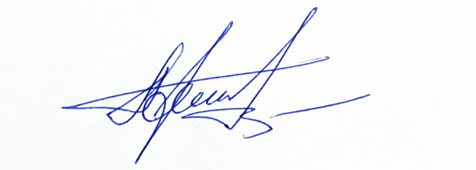 ВрИО начальника 5 НИЦ	   А.Н. Гордиенко06 февраля 2023Исп.: Влад И.В.8 (495) 983 65 48, доб. 43-46